Average Temperatures for Objects or an AreaTeam:Date: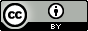 License: Creative Commons Attribution 4.0 Georgia BoatmanRegional Science CoordinatorEducational Service District 123   Object or Area MeasuredFind the same object or area in both shade and full sun to take the measurementsIn the Shade or in Full SunPut an X on the best descriptionObject is Dark Colored or Light ColoredPut an X on the best descriptionTemperature Trials Take 3 readings to ensure accuracyTemperature Trials Take 3 readings to ensure accuracyTemperature Trials Take 3 readings to ensure accuracyAverage Temperature for this Object or Area 1.shade     full sundark           light1.shade     full sundark           light2.shade     full sundark           light2.shade     full sundark           light3.shade     full sundark           light3.shade     full sundark           light